Une version haut de gamme de 80 kW/109 ch pour cet été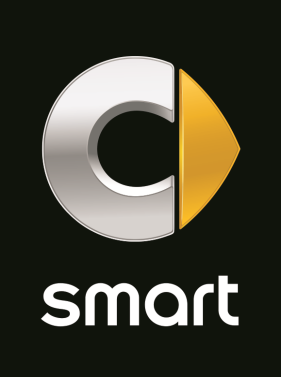 Plus puissante que jamais : la nouvelle smart BRABUSBruxelles.  Avec ses 80 kW/109 ch, la nouvelle smart BRABUS compte parmi les véhicules les plus sportifs de sa catégorie. Son moteur turbo extrêmement puissant, son châssis sport BRABUS Performance avec système de régulation du comportement dynamique ESP®, sa direction assistée au tempérament sportif et le dynamisme de sa boîte de vitesse twinamic à double embrayage avec fonction Race Start font de la nouvelle smart BRABUS une véritable championne. Elle séduit également par son design sportif de série, à l’extérieur comme à l’intérieur. La nouvelle smart BRABUS est disponible pour les modèles fortwo, fortwo cabrio et forfour et sera présentée en première mondiale sur le salon automobile de Pékin du 25 avril au 4 mai 2016. Les premiers modèles débarqueront chez les concessionnaires européens en juin 2016.  Envie d’un peu d’action au volant ? Les nouveaux modèles smart BRABUS surclassent les smart de série commercialisées jusqu’ici. La puissance nominale ainsi que le couple maximal ont été renforcés de 5 kW par rapport aux modèles précédents, délivrant un couple de 23 Nm pour atteindre 80 kW/109 ch à un régime de 5 750 tr/min et 170 Nm à 2 000 tr/min. Les performances du véhicule sont à la hauteur : la smart BRABUS fortwo passe de 0 à 100 km/h en 9,5 secondes, tandis que la smart BRABUS forfour peut atteindre jusqu’à 180 km/h.Le puissant moteur turbo n’est pas le seul point fort de cette nouvelle version. De nombreuses modifications ont été apportées afin de rendre la conduite encore plus dynamique :La pression du carburant a été élevée de 2 bars et l’arrivée d’air perfectionnée.La suspension et l’amortissement du châssis sport BRABUS Performance sont 20 % plus fermes que le châssis sport BRABUS classique, la barre stabilisatrice de l’essieu avant réduit la tendance au roulis de 9 % et la régulation du comportement dynamique ESP® a été spécialement adaptée.La direction paramétrique avec direction assistée asservie à la vitesse et rapport de démultiplication variable offre un couple de rappel élevé spécialement élaboré pour la smart BRABUS. La réaction de la direction en fonction de l’adhérence actuelle des pneus est amplifiée pour une relation conducteur / véhicule encore plus intense. Le résultat : une maîtrise en toutes circonstances et un plaisir de conduire inégalé. Grâce à un temps de réaction accru de 40 % et une démultiplication plus brève que sur le modèle à 66 kW, la boîte de vitesse à 6 rapports et à double embrayage twinamic offre une conduite particulièrement dynamique. Elle dispose en outre d’une fonction Race Start pour laquelle le régime optimal et le patinage de l’embrayage sont réglés automatiquement afin de garantir une accélération maximale instantanée. Pour utiliser la fonction Race Start, le conducteur n’a qu’à relâcher la pédale de frein tout de suite après l’avoir actionnée et avoir appuyé sur l’accélérateur. L’échappement sport BRABUS a été amélioré en termes de contre-pression.Les modèles sport haut de gamme de la génération smart actuelle séduisent par un diffuseur arrière en gris mat avec sortie chromée et par des jantes en alliage BRABUS « Monoblock IX » grises finition naturel brillant et mat. Les pneus sport de Yokohama sont montés en dimensions 185/50 R 16 H à l’avant et 205/40 R 17 H à l’arrière pour la smart fortwo. Ceux de la smart forfour sont montés en dimensions 185/45 R 17 H à l’avant et 205/40 R 17 H à l’arrière. Tous les modèles smart BRABUS disposent de série d’une boîte à gants verrouillable, du Pack Cool & Audio et d’un radar anticollision. Les smart BRABUS fortwo coupé et forfour disposent en plus d’un toit panoramique dès leur sortie d’usine.smart BRABUS Xclusive : la nouvelle ligne d’équipement haut de gammeLa nouvelle ligne au design intransigeant BRABUS Xclusive souligne encore l’élégance sportive de la petite citadine. Ses caractéristiques :Des sièges sport BRABUS avec revêtement en cuir nappa perforé/en cuir noir avec surpiqûres grisesUn tableau de bord BRABUS avec mix de matériaux similicuir/tissuDes instruments de bord supplémentaires : une horloge et un compte-tours BRABUSDes tapis de sol BRABUSUn badge Xclusive sur le triangle du rétroviseur ou le montant B Un Pack LED & Sensor et des sièges chauffants conducteur et passager sont également disponibles de série pour les modèles BRABUS, ainsi que des sièges readyspace à l’arrière avec cargobox amovible pour la smart forfour.Vue d’ensemble des nouveaux modèles :Données pour véhicules avec twinamic. 1 Prix TTC conseillé non contractuel en Allemagne (TVA à 19 %).Une collaboration de longue date : smart-BRABUS GmbHLa smart-BRABUS GmbH est une joint-venture créée entre smart et BRABUS dans le but d’offrir des véhicules haut de gamme au design abouti. Ces douze dernières années, plus de 60 000 clients ont choisi de faire confiance aux produits conçus ou fabriqués en collaboration avec les ingénieurs de BRABUS.Grâce au programme de personnalisation smart BRABUS tailor made, les clients créatifs peuvent laisser libre cours à leur imagination en configurant une smart à leur guise.Pour tous renseignements et actualités concernant smart, consultez les sites Internet : www.media.daimler.com et www.smart.comsmart BRABUS fortwo smart BRABUS fortwo cabrio smart BRABUS forfour Nombre de cylindres/
disposition3/R3/R3/RCylindrée (cm3)898898898Puissance nominale (kW/PS)80/10980/10980/109A (1/min)5 7505 7505 750Couple nominal (Nm)170170170A (1/min)2 0002 0002 000Consommation selon le nouveau cycle mixte européen (l/100 km) en cycle urbain/extra-urbain/mixte 5,2/4,1/4,55,2/4,3/4,65,4/4,2/4,6Emissions de CO2 en cycle mixte (g/km)102104104Catégorie de consommation de carburant et d’émissions de CO2BBBAccélération 0-100 km/h (s)9,59,510,5Vitesse maxi (km/h)165165180Prix à partir de (euros)1smart BRABUSsmart BRABUS Xclusive19 71022 71022 97025 97020 52023 520